Печатное средство массовой информации«Бахтайский ВЕСТНИК»29 сентября 2023 года выпуск № 16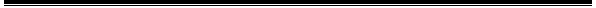 В  сентябре 2023 года  в муниципальном образовании «Бахтай» приняты следующие нормативно-правовые акты:Постановление от 27.09.2023 г № 55    «О внесении изменений в постановление администрации муниципального образования «Бахтай» от 17.07.2020г. №45 «Об утверждении реестра муниципальных услуг и функций муниципального образования «Бахтай» (в ред. от 28.08.2020 г. №56, 14.04.2021 г. № 34)»Учредитель печатного средства массовой информации «Бахтайский вестник» - Дума МО «Бахтай»Главный редактор – глава муниципального образования «Бахтай» -Халтаев Артем Антонович  Тираж – 50 экземпляровРаспространяется бесплатно.Адрес редакции – с. Бахтай, ул. Ербанова, 21Номер подписан в печать  29.09.2023 года